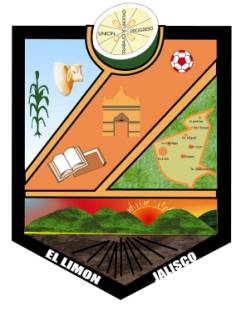                                                                      H. AYUNTAMIENTO EL LIMÓN JALISCO                                                      PATRIMONIO MUNICIPAL 2018-2021                                                   RESGUARDO DE MOBILIARIO Y EQUIPO	CASA DE LA CULTURA: EQUIPO DE SONIDDESCRIPCIONARTICULOMARCAMODELONO. SERIEVALORESTADO1-mp3-usbEcualizador entradas y salidas de audio y micrófono. Control digitalBocinaBocina j&pEcualizada vs 215aAc 110-127v-60hz400 w fuseT8al250v j&pSCC-1821-0001$2000.00Bueno1 turbosound-bosinaEntrada y salida de audioUSB digitalBocinaTurbosound 100-120-50/60hzS1602283apmCode-1607SCC-1821-0002$5000.00Bueno1 turbosound-bosinaEntrada y salida de audioUSB digitalBocinaTurbosound 100-120-50/60hzS180100437apmSCC-1821-0034$5000.00Bueno1 turbosound-bosinaEntrada y salida de audioUSB digitalBocinaTurbosound 100-120-50/60hzS1602452apmSCC-1821-0033$5000.00Bueno1 bocina d.a.s. solo una entrada y una salida de audio nivel de audioBocinaD.a.s. avant 12 aAudio s.a (valencia)Made in España1290470.t5 a l 250vFuse n1918SCC-1821-0003$500.00Bueno1 bocina d.a.s. solo una entrada y una salida de audio nivel de audioBocinaD.a.s. avant 12 aAudio s.a (valencia)Made in España1290470.t5 a l 250vFuse n1918SCC-1821-0004$5000.00Bueno1 bocina bafle amplificada, entradas y salidas de audio j&p BocinaJ&p vs 18asubAmp design: class d impedance:4Frecuency range(-10db):35hz-350hzSCC-1821-0005$2000.00Bueno1 bocina bafle amplificada, entradas y salidas de audio j&pBocinaJ&p vs 18asubAmp design: class d impedance:4Frecuency range(-10db):35hz-350hzSCC-1821-0006$2000.00BuenoTripie para bocinaTripieMisikaMisika 13712-ts7obSCC-1821-0008$100.00MaloTripie para bocinaTripieMisikaMisika 13712-ts7obSCC-1821-0009$100.00MaloAmplificador eurodesk con 16 entradas de audio y líneas de micrófonoAmplificadorEurodeskS1401146811Sx2442fxCode:1404SCC-1821-0010$1500.00Regular3 micrófonos con cajaMicrófonoBeringherXm1800sSCC-1821-0011$200.00Regular 3 micrófonos con cajaMicrófonoBeringherXm1800sSCC-1821-0012$200.00Regular 2 micrófonos sin cajaMicrófonoBeringherXm1800sSCC-1821-0013$200.00Regular1 micrófono shure inalámbrico con caja y accesoriosMicrófonoShureSlx4 receiver 12-18-v no.022SCC-1821-0070$50.00Regular 1 micrófono shure inalámbrico con caja y accesoriosMicrófonoShureT4n-ca Canadá: 6161021747aSCC-1821-0015$0.00Malo1 proyector ViewSonic negro controlProyectorViewSonicS/n: tbm142201130SCC-1821-0016$0.00Malo5 cajas de enchufesEnchufesRegular 3 cables rcaCableRegular 2 cables enchufeCableRegular 3 extensionesExtensionesRegular 12 cables de micrófonoCables de micrófonoCablesRegular2 audio technica, 1 steren micrófonosMicrófonoM8 2k---m8 2k-- sterenSCC-1821-0019$0.00MaloBase de micrófonoBase de micrófonoBase de micrófono flexible ShureSCC-1821-0021$50.00RegularBase de micrófonoBase de micrófonoBase de micrófono forma tripieSCC-1821-0022$50.00RegularBase de micrófonoBase de micrófono Base de micrófono redondaSCC-18210074$50.00Regular1 mp3-usb- ecualizador entradas y salidas de audio y micrófono control digital displayBocinaBocina j&p ecuaizada vs 215aAc110-127v-60hz 400w fuse t8al250v j&pSCC-18210035$2000.00BuenoBocina amplificadora de audio9817601502075Bajo qmcBocina qmc Qmc600SCC-18210025$3000.00BuenoBocina amplificadora de audio9817601502076Bajo qmcBocina qmcQmc600SCC-18210026$3000.00BuenoBase de micrófono negraBase de micrófonoAcousticAcousticSCC-18210027$50.00BuenoBase de micrófono negraBase de micrófonoAcousticAcousticSCC-18210028$50.00BuenoBase de micrófono negraBase de micrófonoAcousticAcousticSCC-18210029$50.00RegularBase de micrófono negraBase de micrófonoAcousticAcousticSCC-18210030$50.00RegularBase de micrófono negraBase de micrófonoAcousticAcousticSCC-18210031$50.00RegularSound track transmiter 480-870mhz uhfMicrófono portátil orejaUhf wirelessMicrophoneStw-868hulSCC-18210032$400.00BuenoSound track transmiter 480-870mhz uhfMicrófono portátil orejaUhf wirelessMicrophoneStw-868hulSCC-18210036$400.00BuenoSound track transmiter 480-870mhz uhfMicrófono portátil orejaUhf wirelessMicrophoneStw-868hulSCC-18210072$400.00Bueno4 cables de micrófono grisesCables de micrófonoBueno2 cables de micrófono de 4 metrosCablesBuenoGrabadora sony mp3-usb-rec color grisGrabadoraSonyCfd-rs60cpRegular1 mezcladora Mezcladora Behringer Mod.x32 compact$34.396,55Bueno 1 micrófono Micrófono SenheiserXs1Scc-1821-0053$6.137,93Bueno1 micrófono Micrófono SenheiserXs1Scc-1821-0048Bueno 1 micrófono Micrófono SenheiserXs1Scc-1821-0050Bueno1 micrófono Micrófono SenheiserXs1Scc-1821-0049Bueno1 micrófono Micrófono SenheiserXs1Scc-1821-0052Bueno1 micrófono Micrófono SenheiserXs1Scc-1821-0051Bueno1 micrófono Micrófono SenheiserXs1Scc-1821-0047Bueno1 micrófono Micrófono SenheiserXs1Scc-1821-0046Bueno12 cables MicrófonoSteel proXlr-10m$1.965,52Bueno1 micrófono uhf doble Micrófono Krieg, k-734d980472SCC-1821-0045$2.857,76Bueno 1 procesador de audio AudioAudio dbx pa2Drpa2SCC-1821-0044$6.025,86Bueno 1 pedestal de piso PedestalKst-105Tipo italianoSCC-1821-0063$2.344,83Bueno1 pedestal de piso PedestalKst-105Tipo italianoSCC-1821-0062Bueno1 pedestal de piso PedestalKst-105Tipo italianoSCC-1821-0061Bueno1 pedestal de pisoPedestalKst-105Tipo italianoSCC-1821-0060Bueno1 pedestal de piso PedestalKst-105Tipo italianoSCC-1821-0059Bueno1 pedestal de pisoPedestalKst-105Tipo italianoSCC-1821-0055Bueno1 pedestal de pisoPedestalKst-105Tipo italianoSCC-1821-0054Bueno1 pedestal de piso PedestalKst-105Tipo italianoSCC-1821-0058Bueno1 base de 3 patas Bases Kst-103Stand p/micSCC -1821-0056$931,03Bueno 1 base de 3 patas Base Kst-103Stand p/micSCC-1821-0057Bueno1 bafleTurbosoundSubwooferMod.iq18bSCC-1821-0065$39.637,93Bueno 1 bafle TurbosoundSubwooferMod, iq18bSCC-1821-0066Bueno1 bafleTurbosoundMod.iq15SCC-1821-0064$17.232,76Bueno1 bafleTurbosoundTurbosound 100-120-50/60hzS180100437apmSCC-1821-0020$5000.00Bueno1 JBLJBL-315Bocina amplificada recargable JBLPC-1821-0001$0.00Malo1JBLJBL-EON15 G2Bocina amplificada recargable PC-1821-0005$0.00Malo